«ОТЧИЗНЕ ПОСВЯТИМ ДУШИ ПРЕКРАСНЫЕ ПОРЫВЫ»Москва, Краснодар, 2021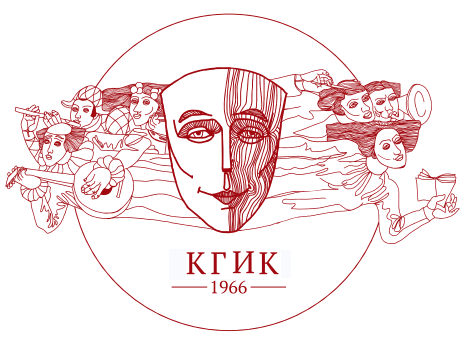 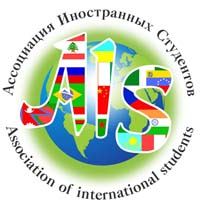 ПОЛОЖЕНИЕо проведении творческого смотра-конкурса среди студентов – иностранцев, обучающихся в Российской Федерации «Отчизне посвятим души прекрасные порывы»1. Учредитель и организатор смотра-конкурса1.1. Настоящее Положение определяет цель, задачи и порядок проведения творческого смотра-конкурса среди студентов – иностранцев, обучающихся на территории Российской Федерации «Отчизне посвятим души прекрасные порывы» (далее – смотр-конкурс).1.2. Учредитель смотра-конкурса – НП «Ассоциация иностранных студентов» и ФГБОУ ВО «Краснодарский государственный институт культуры».2. Цели и задачи смотра-конкурса Создание условий для сохранения и развития культурного потенциала молодежи, развития интереса к занятиям различными направлениями в творчестве и искусстве. Патриотическое воспитание подрастающего поколения, воспитание патриотических чувств у студенческой молодежи. Сохранение, развитие и приумножение лучших традиций искусства и культуры; Формирование и воспитание художественного вкуса, исполнительской культуры у студентов, обучающихся в высших учебных заведениях; Выявление, поддержка одаренной и талантливой молодежи. Консолидация студентов разных государств.3. Порядок и условия проведения3.1.	 Организаторами Конкурса являются НП «Ассоциация иностранных студентов» и ФГБОУ ВО «Краснодарский государственный институт культуры».3.2. Конкурс проводится в заочной (онлайн) форме.3.3. Непосредственное руководство подготовкой и проведением смотра-конкурса осуществляет организационный комитет (далее – Оргкомитет).3.4. Оргкомитет смотра-конкурса:1) формирует состав экспертов смотра-конкурса;2) направляет Положение о проведении смотра-конкурса;3) информирует об итогах смотра-конкурса и размещает их на сайтах Организаторов.Эксперты4.1. Состав экспертов формируется Оргкомитетом из деятелей культуры и искусства.4.2. Эксперты оценивают выступления участников смотра-конкурса по утвержденным критериям, согласно разделу 8 настоящего Положения.4.3. Решение экспертов принимается простым большинством голосов, оформляется протоколом окончательно и пересмотру не подлежит.4.4. В случае, если при голосовании участники набирают равное количество голосов, голос председателя является решающим.4.5. Основной задачей деятельности экспертов является определение победителей смотра-конкурса.4.6. По итогам работы экспертов Конкурса составляются итоговые протоколы.Сроки и этапы проведения смотра-конкурса5.1.Смотр-конкурс проводится:- 1 этап – отборочный. В формате онлайн с 25 марта по 25 апреля 2021 года.- 2 этап – заключительный с 26 апреля по 6 мая 2021 года. 5.2. Заключительный этап смотра-конкурса – подведение итогов до 6 мая. Объявление победителей состоится 8 мая 2021 года и приглашение победителей для участия в Гала-концерте, который состоится 19 мая 2021 года.  Транслироваться Гала-концерт будет на официальном youtube-канале Организаторов 19 мая 2021 года. 5.3. Участникам необходимо в срок с 25 марта по 25 апреля  2021 года выслать на электронную почту e-mail: konkurs2021kgik@yandex.ru заявку на участие и видео своего выступления в формате MPEG4, разрешением 720 р;5.4. Подведение итогов смотра-конкурса состоится 19 мая 2021 года в ФГБОУ ВО «Краснодарский государственный институт культуры», по адресу: 
г. Краснодар, ул. 40-летия Победы, д. 33. 5.5. Дипломы победителей будут вручены на Гала-концерте, а дипломы за участие в электронном виде будут отправлены на электронный адрес участников смотра-конкурса.Участники6.1. Участниками смотра-конкурса являются студенты – иностранцы, обучающиеся в Российской Федерации, подавшие заявки в комитет, согласно настоящему Положению.6.2. Участниками заключительного этапа являются лучшие участники по итогам отборочного этапа.Условия участия7.1. Конкурсный просмотр проводится по следующим номинациям:7.1.1. Вокал.7.1.2. Хореография.7.1.3. Художественное слово.7.1.4. Инструментальное исполнительство.7.2. Участники номинаций исполняют произведения патриотической направленности. 7.3. Общая продолжительность выступления в каждой номинации не более 5 минут.Критерии и оценивание При оценке конкурсных прослушиваний учитывается:Исполнительское мастерство.Соответствие репертуара возрастным особенностям исполнителей.Культура исполнения.Наличие костюма, реквизита. Артистизм, раскрытие художественного образа.Композиционное построение номера.Выступление участников оценивается по 10-ти бальной шкале. Максимальная оценка выступления участника составляет 50 баллов. Количество баллов определяется, исходя из вышеперечисленных критериев исполнения программы.Решение экспертов окончательно и пересмотру не подлежит.9. Награждение участников8.1.	Предусмотрены следующие награды:Победители в каждой номинации получают Диплом победителя I степени и ценный приз «Ноутбук», Диплом победителя II степени и ценный приз «Планшет», Диплом победителя III степени и ценный приз «Электронная книга». Остальные участники награждаются сертификатами за участие. Адрес оргкомитета: ФГБОУ ВО «Краснодарский государственный институт культуры», по адресу: г. Краснодар, ул. 40-летия Победы, д. 33.По организационным вопросам необходимо обращаться по адресу электронной почты: aiskgik@mail.ru и телефону 8(861) 275-60-40;По творческим вопросам необходимо обращаться по адресу электронной почты: konkurs2021kgik@yandex.ru и телефону 8(861) 252-60-79.Сайт: kgik1966.ruСтраницы в социальных сетях: #КГИК #институткультурыyoutu.be/WWGxcl8D_J4СОСТАВорганизационного комитета творческого смотра-конкурса среди студентов – иностранцев, обучающихся в Российской Федерации «Отчизне посвятим души прекрасные порывы»Зенгин Сергей Семенович - Ректор ФГБОУ ВО «КГИК», председатель Краснодарского регионального отделения Российского военно-исторического общества;Аду ЯоНикэз - Президент НП «Ассоциации иностранных студентов»;Коптева Анна Николаевна – проректор ФГБОУ ВО «КГИК»;Мартиросян Карен Минасович – декан факультета «Социально-культурной деятельности» ФГБОУ ВО «КГИК», профессор, доктор наук.СОСТАВэкспертов творческого смотра-конкурса среди студентов – иностранцев, обучающихся в Российской Федерации «Отчизне посвятим души прекрасные порывы»Адаменко Владимир Викторович – доцент кафедры сольного и хорового народного пения ФГБОУ ВО «Краснодарский государственный институт культуры» (вокал);Аршинин Вячеслав Анатольевич – старший преподаватель кафедры хореографии ФГБОУ ВО «Краснодарский государственный институт культуры» (хореография);Гончарова Елена Анатольевна – доцент кафедры театрального искусства ФГБОУ ВО «Краснодарский государственный институт культуры» (художественное слово);Детков Владимир Иванович – декан факультета консерватория ФГБОУ ВО «Краснодарский государственный институт культуры» (инструментальное исполнительство);Карпенко Виктор Николаевич – заведующий кафедрой хореографии ФГБОУ ВО «Краснодарский государственный институт культуры» (хореография);Кириченко Наталья Николаевна – заведующая кафедрой академического пения и хорового дирижирования им. Николая Николаевича Кириченко ФГБОУ ВО «Краснодарский государственный институт культуры», заслуженная артистка РСФСР, народная артистка Республики Адыгея (вокал);Леурда Оксана Петровна – старший преподаватель кафедры эстрадно-джазового пения ФГБОУ ВО «Краснодарский государственный институт культуры» (вокал);Ливада Светлана Александровна – профессор кафедры театрального искусства ФГБОУ ВО «Краснодарский государственный институт культуры» (художественное слово);Метлушко Владимир Александрович – заведующий кафедрой оркестровых струнных, духовых и ударных инструментов факультета консерватория ФГБОУ ВО «Краснодарский государственный институт культуры» (инструментальное исполнительство);Михеева Светлана Владимировна – заведующая кафедрой театрального искусства ФГБОУ ВО «Краснодарский государственный институт культуры» (художественное слово);Погорелова Мария Александровна – старший преподаватель кафедры хореографии ФГБОУ ВО «Краснодарский государственный институт культуры» (хореография);Скуднев Дмитрий Александрович – и.о. заведующий кафедрой народных инструментов и оркестрового дирижирования факультета консерватория ФГБОУ ВО «Краснодарский государственный институт культуры» (инструментальное исполнительство).ПоложениеТВОРЧЕСКИЙ КОНКУРС АССОЦИАЦИИ ИНОСТРАННЫХ СТУДЕНТОВ И КРАСНОДАРСКОГО ГОСУДАРСТВЕННОГО ИНСТИТУТА КУЛЬТУРЫ В ЧЕСТЬ ВЕЛИКОЙ ПОБЕДЫ